Bildbearbeitung mit Gimp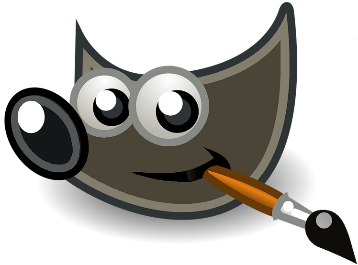 Aufgabe 1:Sieh dir zunächst das Video „weicher_Rahmen.mp4“ an. Mache dir dabei Notizen zur Vorgehensweise.Anschließend öffnest du die Datei „landschaft.jpg“ und erzeugst einen weichen Rahmen. Gehe dabei wie im Video vor. 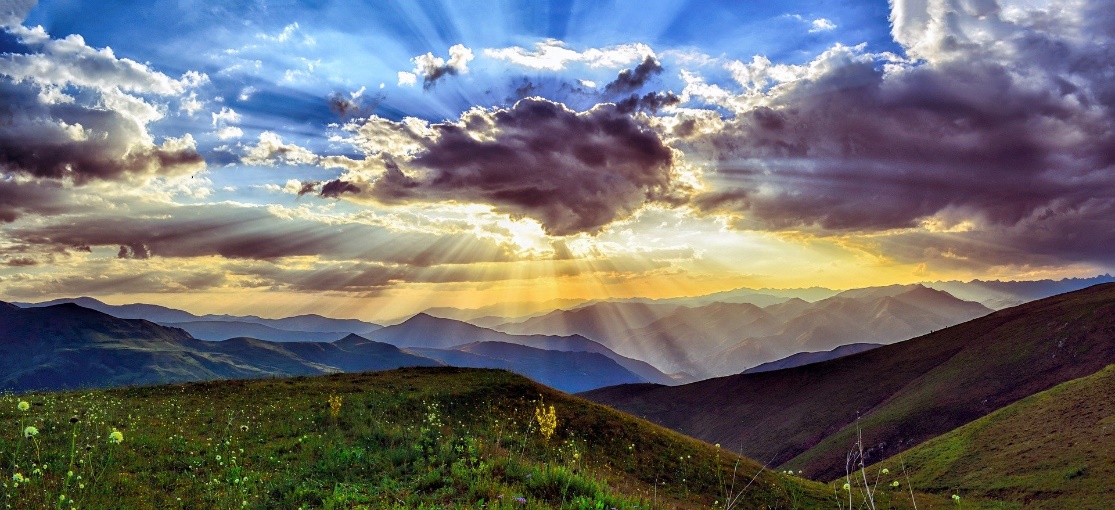 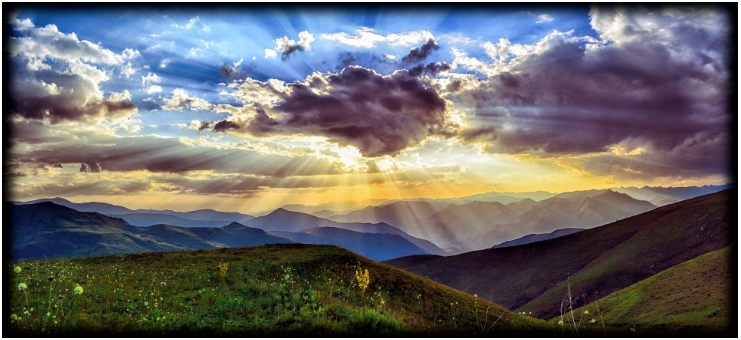 Tipp: Du kannst dir das Video beim zweiten Mal Schritt für Schritt ansehen und zwischendurch pausieren. 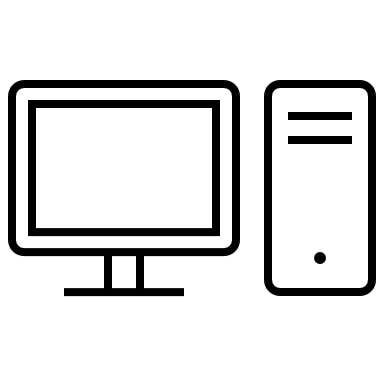 